主催：横山利弘先生を囲む道徳研究会　大阪支部（代表：川崎雅也）●開催案内：日時：６月　１３日(土) １3：3０～１７：００場所：大阪府教育センター住所: 〒558-0011　大阪市住吉区苅田４丁目13-23・地下鉄御堂筋線　「あびこ」　駅下車　１番出口、東北東へ約700m
・ＪＲ阪和線「我孫子町」駅下車、　東へ約1,400m
・近鉄南大阪線　「矢田」駅下車、　西南西へ約1,700m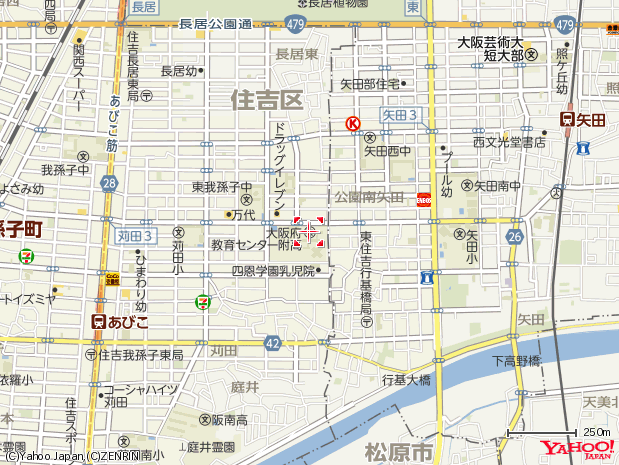 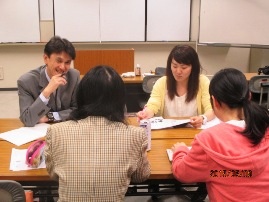 16月13日土１３：３０
　　～１７：００大阪府教育センター27月11日土１３：３０
　　～１７：００大阪府教育センター39月12日土１３：３０
　　～１７：００四天王寺大学
あべのハルカスキャンパス410月10日土１３：３０
　　～１７：００四天王寺大学
あべのハルカスキャンパス511月29日日１３：３０
　　～１７：００四天王寺大学
あべのハルカスキャンパス